ОТВЕТЫ НА ТЕСТОВЫЕ ЗАДАНИЯдля школьного этапа Всероссийской олимпиады школьников по технологии 2017/2018 учебного годаНОМИНАЦИЯ «ТЕХНИКА И ТЕХНИЧЕСКОЕ ТВОРЧЕСТВО» 7-8 КЛАССЗа каждый правильный ответ участник получает один балл. Если тест выполнен неправильно  или только частично — 0 баллов.Ответы  на тестовые задания:Оценка  творческого задания1В2Б3В4Руку,  согнутую  в локте  поставить  на губки  тисов и концами пальцевдостать подбородка, не сгибаясь при этом.5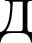 6В7А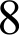 В9А10А11А12Г13А14В15Б,Г,ЕСодержание верного ответа(допускаются  иные  формулировки ответа)Количество балловПодбор наиболее оптимального для изделия материала изготовления: ...Выбор размеров заготовки:1 6.Выполнение эскиза проектируемого изделия:выполнение эскиза в масштабе;выполнение элементов эскиза при помощи чертежных линий (линии контура - сплошной основной толстой; размерные линии - сплошной тонкой; осевая линия - штрих-пунктирная тонкая и т.д.);указание на эскизе габаритных размеров, достаточных для изготовления изделия.2 6.Технологическая   карта   с  необходимыми   разделами   (номер операции,наименование	технологической	операции,	эскиз,	инструменты	и оборудование).Перечень необходимых технологических операций по изготовлению изделия (подбор заготовки, разметка, строгание, пиление,  чистовая обработка, декоративная отделка).Эскиз изделия, отражающий содержание технологической операции.Инструменты и приспособления, необходимые для изготовления данного изделия (столярный верстак, линейка, ножовка по дереву, рубанок, напильники, шлифовальная шкурка).6 6.Варианты  декоративной  отделки  готового  изделия:  чистовая обработка,выжигание, роспись, покрытие лаком и т.д.1 6.Итого:10 6.